Δευτέρα 30 Νοεμβρίου 2020 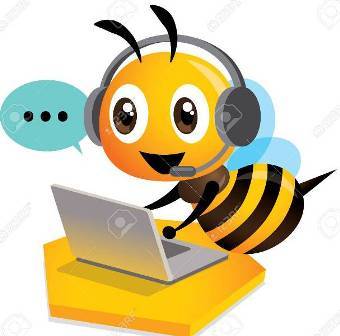 Γλώσσα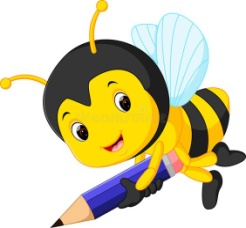 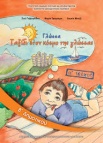 Βιβλίο: σελ 56-57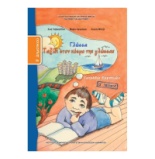 Ασκήσεις για το σπίτι: Άσκηση 5(σελ 33 του Τετραδίου Εργασιών)Ανάγνωση:  το κείμενο σελ 56 «Ο αϊτός και το αηδόνι»Ορθογραφία - Αντιγραφή: Την τελευταία πρόταση του μαθήματος σε εισαγωγικά.Αν θέλω: Εξασκούμαι σε εργασίες από το ψηφιακό μελίσσι.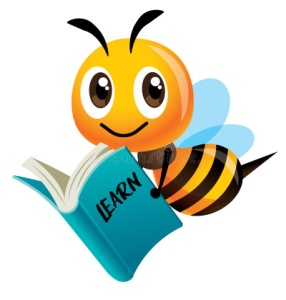 ΜαθηματικάΤετράδιο Εργασιών: σελ 14 - 15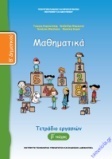 Ασκήσεις για το σπίτι: Ασκήσεις γ,δ (σελ 15)Αν θέλω: Εξασκούμαι σε εργασίες από το ψηφιακό μελίσσι.Τις εργασίες, αν θέλετε, μπορείτε να μου τις στέλνετε όλες μαζί στο τέλος της εβδομάδας για να τις διορθώνω(email: k_tmaria@hotmail.gr). Με πολλή αγάπη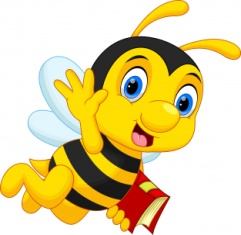 η δασκάλα σαςΚουτελίδα Μαρία